О признании утратившим силу решения Совета депутатов городского поселения Приобье от 26.01.2012 года № 5«О внесении изменений в решение Совета поселения от 30.06.2009 года № 77»В целях приведения нормативно-правовой базы администрации городского поселения Приобье в соответствие с действующим законодательством, руководствуясь Уставом городского поселения Приобье, Совет депутатов городского поселения Приобье РЕШИЛ:1. Признать утратившим силу решение Совета депутатов городского поселения Приобье от 26.01.2012 года № 5 «О внесении изменений в решение Совета поселения от 30.06.2009 года № 77».2. Настоящее постановление опубликовать в официальном сетевом издании «Официальный сайт Октябрьского района», а также разместить на официальном сайте муниципального образования городское поселение Приобье в информационно-телекоммуникационной сети «Интернет».         3. Настоящее решение вступает в силу со дня его опубликования.         4. Контроль за исполнением настоящего решения возложить на заместителя главы администрации по вопросам строительства, ЖКХ и обеспечения безопасности.Председатель Совета депутатов		             Глава городского поселения Приобьегородского поселения Приобье                  ____________ Н.В. Кочук				 _____________ Е.Ю. Ермаков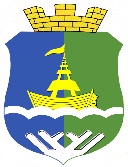 Муниципальное образование городское поселение ПриобьеМуниципальное образование городское поселение ПриобьеМуниципальное образование городское поселение ПриобьеМуниципальное образование городское поселение ПриобьеМуниципальное образование городское поселение ПриобьеМуниципальное образование городское поселение ПриобьеМуниципальное образование городское поселение ПриобьеМуниципальное образование городское поселение ПриобьеМуниципальное образование городское поселение ПриобьеМуниципальное образование городское поселение ПриобьеОктябрьского муниципального районаХанты-Мансийского автономного округа-ЮгрыСОВЕТ ДЕПУТАТОВ ПОСЕЛЕНИЯРЕШЕНИЕОктябрьского муниципального районаХанты-Мансийского автономного округа-ЮгрыСОВЕТ ДЕПУТАТОВ ПОСЕЛЕНИЯРЕШЕНИЕОктябрьского муниципального районаХанты-Мансийского автономного округа-ЮгрыСОВЕТ ДЕПУТАТОВ ПОСЕЛЕНИЯРЕШЕНИЕОктябрьского муниципального районаХанты-Мансийского автономного округа-ЮгрыСОВЕТ ДЕПУТАТОВ ПОСЕЛЕНИЯРЕШЕНИЕОктябрьского муниципального районаХанты-Мансийского автономного округа-ЮгрыСОВЕТ ДЕПУТАТОВ ПОСЕЛЕНИЯРЕШЕНИЕОктябрьского муниципального районаХанты-Мансийского автономного округа-ЮгрыСОВЕТ ДЕПУТАТОВ ПОСЕЛЕНИЯРЕШЕНИЕОктябрьского муниципального районаХанты-Мансийского автономного округа-ЮгрыСОВЕТ ДЕПУТАТОВ ПОСЕЛЕНИЯРЕШЕНИЕОктябрьского муниципального районаХанты-Мансийского автономного округа-ЮгрыСОВЕТ ДЕПУТАТОВ ПОСЕЛЕНИЯРЕШЕНИЕОктябрьского муниципального районаХанты-Мансийского автономного округа-ЮгрыСОВЕТ ДЕПУТАТОВ ПОСЕЛЕНИЯРЕШЕНИЕОктябрьского муниципального районаХанты-Мансийского автономного округа-ЮгрыСОВЕТ ДЕПУТАТОВ ПОСЕЛЕНИЯРЕШЕНИЕ«19»декабря2023г.№29п.г.т. Приобьеп.г.т. Приобьеп.г.т. Приобьеп.г.т. Приобьеп.г.т. Приобьеп.г.т. Приобьеп.г.т. Приобьеп.г.т. Приобьеп.г.т. Приобьеп.г.т. Приобье